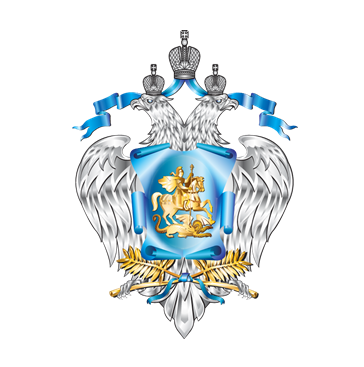 Мероприятие 1.2 «Разработка и распространение в системах среднего профессионального и высшего образования новых образовательных технологий, форм организации образовательного процесса» Федеральной целевой программы развития образования на 2016-2020 годыСЕМИНАР – СОВЕЩАНИЕ«Вопросы создания и функционирования межрегиональных центров компетенций»25 мая 2016 годаПРОГРАММАМесто проведения:ООО «ДМГ МОРИ Рус», г. Москва, Старопетровский проезд, д. 1А
(станция метро «Войковская»)Тема: Обсуждение  программ развития и дорожных карт субъектов Российской Федерации по созданию и обеспечению функционирования МЦК13.00 – 13.30Сбор отъезжающих участников семинара-совещания на Финале Национального чемпионата «Молодые профессионалы» (WorldSkills Russia) 2016 г. в МВЦ «Крокус Экспо», павильон № 2 (Залы D и Е) 13.30 – 14.30Трансфер на микроавтобусах в ООО «ДМГ МОРИ Рус», г. Москва, Старопетровский проезд, 1А 14.30 – 15.00Регистрация участников15.00 – 15.10Вступительное словоСистема стратегических задач развития Межрегиональных центров компетенций (МЦК) на 2016-2019 годыКлимов Александр Алексеевич, Заместитель Министра образования и науки Российской Федерации15.10 – 15.20Задачи МЦК  в части обеспечения подготовки региональных и национальной сборныхУразов Роберт Наилевич, Генеральный директор Союза «Агентство развития профессиональных сообществ и рабочих кадров «Ворлдскиллс Россия»15.20 – 16.30Презентации программ развития  и дорожных карт по созданию межрегиональных центров компетенций (МЦК):Ульяновская область МЦК в области «Обслуживание транспорта и логистика»Уба Екатерина Владимировна, Первый заместитель Председателя Правительства Ульяновской области – Министр образования Ульяновской областиРеспублика ТатарстанМЦК в области «Информационные и коммуникационные технологии»)Багров Юрий Николаевич, Первый заместитель Министра информатизации и связи Республики ТатарстанМосковская область МЦК в области «Строительство»Захарова Марина Борисовна, Министр образования Московской областиТюменская область МЦК в области «Искусство, дизайн и сфера услуг»Райдер Алексей Владимирович, Директор Департамента образования и науки Тюменской областиХабаровский край МЦК в области «Промышленные и инженерные технологии (специализация «Машиностроение, управление сложными техническими системами, обработка материалов»)»Кузнецова Алла Геннадьевна, Министр образования и науки Хабаровского краяСвердловская областьМЦК в области «Промышленные и инженерные технологии (специализация «Машиностроение, управление сложными техническими системами, обработка материалов»)»Власов Владимир Александрович, Первый заместитель Председателя Правительства Свердловской областиЧувашская РеспубликаМЦК в области «Промышленные и инженерные технологии (специализация «Автоматизация, радиотехника и электроника»)»Кудряшов Сергей Владимирович, Заместитель Министра образования и молодежной политики Чувашской Республики16.30 – 16.40Современный колледжКоровина Эльвира Борисовна, Директор ГАПОУ Свердловской области «Первоуральский металлургический колледж»16.40 – 16.50Бренд МЦК: единые требования к стилю оформления Золотарева Наталия Михайловна, Директор Департамента государственной политики в сфере подготовки рабочих кадров и ДПО16.50– 17.00Подведение итогов совещанияКлимов Александр Алексеевич, Заместитель Министра образования и науки Российской Федерации